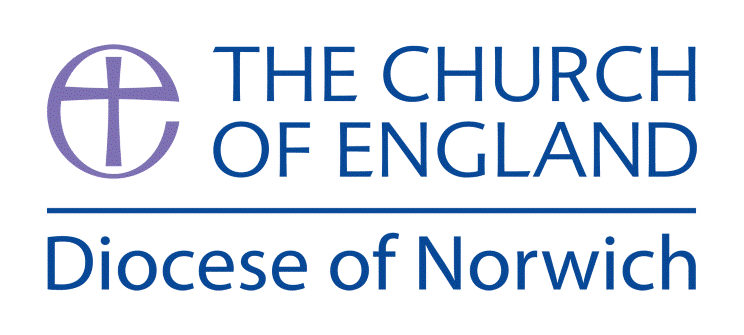 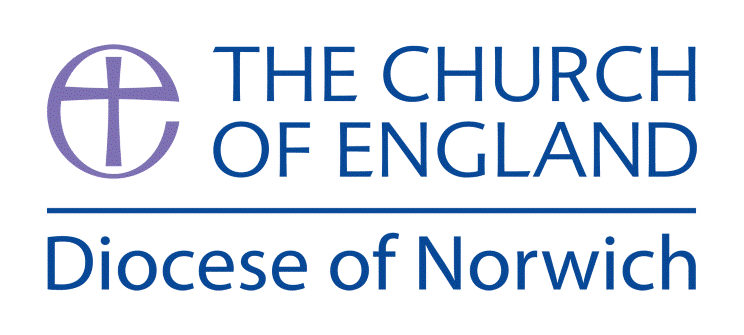 Supplementary Ideas:Resurrection Accounts from the New Testament Gospels:Matthew https://www.biblegateway.com/passage/?search=Matthew%2028%3A1-10&version=ESV Mark https://www.biblegateway.com/passage/?search=Mark%2016&version=NLT Luke https://www.biblegateway.com/passage/?search=Luke%2024&version=NIV John https://www.biblegateway.com/passage/?search=John%2020&version=NLT The Four Gospels: a Quick Overview (teacher information) https://www.youtube.com/watch?v=RaucATa9ufQ VocabularySacrifice – the act of giving something precious to another person or God.Atonement – a person atones when they show they are sorry for doing something wrong.Salvation - the healing of a broken relationship between people and God.Resurrection – The Christian belief that Jesus rose from the dead on the third day after the crucifixion.Forgiveness – to pardon someone for something that they have done wrong.Redemption – atonement for sins; the idea of being saved from sin or evil.God’s Story: The Good News https://www.youtube.com/watch?v=nleiAfrp2kY&t=25s Saddleback Kids: The Story of Easter https://www.youtube.com/playlist?list=PLYn06r4leL_RguA_6LO-11rkjEsNb21oa Session 2 Resource: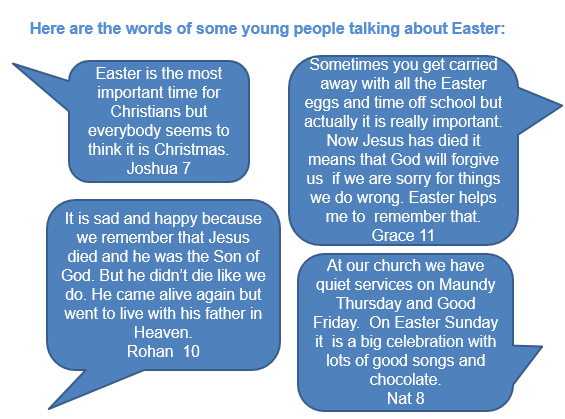 Questions: Why is Easter the most important festival for Christians?What surprises pupils about what these young Christians say about Easter? What did pupils already know? How can they find out about the significance of Easter in their own community?What questions would you like to ask some Christians about Easter?(Resource taken from Wiltshire Agreed Syllabus)Silent Debate/Discussion techniqueEngageQuestion: Is Easter a festival of new life or sacrifice?DeliverExplain to everyone that the activity involves responding to the stimulus by writing or drawing their thoughts and questions around it and sharing their thinking. Different coloured pens can be used for each student so you can easily differentiate their thoughts.Children to work in pairs or threes.Copy and PasteAfter 10 minutes, one student from each group travels silently around the room visiting other groups and is allowed to ‘steal’ ideas to then bring back and add into their own Big Paper.BreakSilence is broken after another 5-10 minutes and students can talk about their ideas and discuss verbally.DebriefAs a class, delve into the content and discuss ideas, reactions and responses written on the Big Papers.To end the activity you can display the Big Papers on walls or across tables and hold a ‘Gallery Walk’ for students to view in silence.